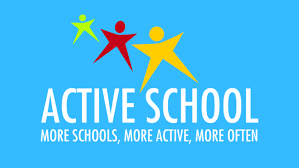 February 2022February 2022February 2022February 2022February 2022February 2022SundaySundayMondayMondayTuesdayTuesdayWednesdayWednesdayThursdayThursdayFridaySaturdaySaturday1122334556677889Walkout Wednesday9Walkout Wednesday10https://www.scoilnet.ie/pdst/physlit/videos/10https://www.scoilnet.ie/pdst/physlit/videos/11https://irishheart.ie/schools/primary-schools/bizzy-breaks/1212https://open.spotify.com/user/abm2687hhedrjkjx8axj80o5u131314https://www.pdst.ie/sites/default/files/Movement%20in%20the%20Classroom%2020.10.20.pdf14https://www.pdst.ie/sites/default/files/Movement%20in%20the%20Classroom%2020.10.20.pdf15https://activeschoolflag.ie/wp-content/uploads/2020/09/Jam-Jar-Active-Breaks-1.pdf15https://activeschoolflag.ie/wp-content/uploads/2020/09/Jam-Jar-Active-Breaks-1.pdf16Walkout Wednesday16Walkout Wednesday17https://www.scoilnet.ie/pdst/physlit/videos/17https://www.scoilnet.ie/pdst/physlit/videos/18https://irishheart.ie/schools/primary-schools/bizzy-breaks/https://open.spotify.com/user/abm2687hhedrjkjx8axj80o5u1919202021https://www.pdst.ie/sites/default/files/Movement%20in%20the%20Classroom%2020.10.20.pdf21https://www.pdst.ie/sites/default/files/Movement%20in%20the%20Classroom%2020.10.20.pdf22https://activeschoolflag.ie/wp-content/uploads/2020/09/Jam-Jar-Active-Breaks-1.pdf22https://activeschoolflag.ie/wp-content/uploads/2020/09/Jam-Jar-Active-Breaks-1.pdf23Walkout Wednesday23Walkout Wednesday24https://www.scoilnet.ie/pdst/physlit/videos/24https://www.scoilnet.ie/pdst/physlit/videos/25https://irishheart.ie/schools/primary-schools/bizzy-breaks/26262728https://www.pdst.ie/sites/default/files/Movement%20in%20the%20Classroom%2020.10.20.pdf28https://www.pdst.ie/sites/default/files/Movement%20in%20the%20Classroom%2020.10.20.pdf